Załącznik nr 2 - Załącznik graficzny oraz § 12 Miejscowego Planu Zagospodarowania Przestrzennego gm. Raków dotyczące działki 322 w miejscowości Jamno.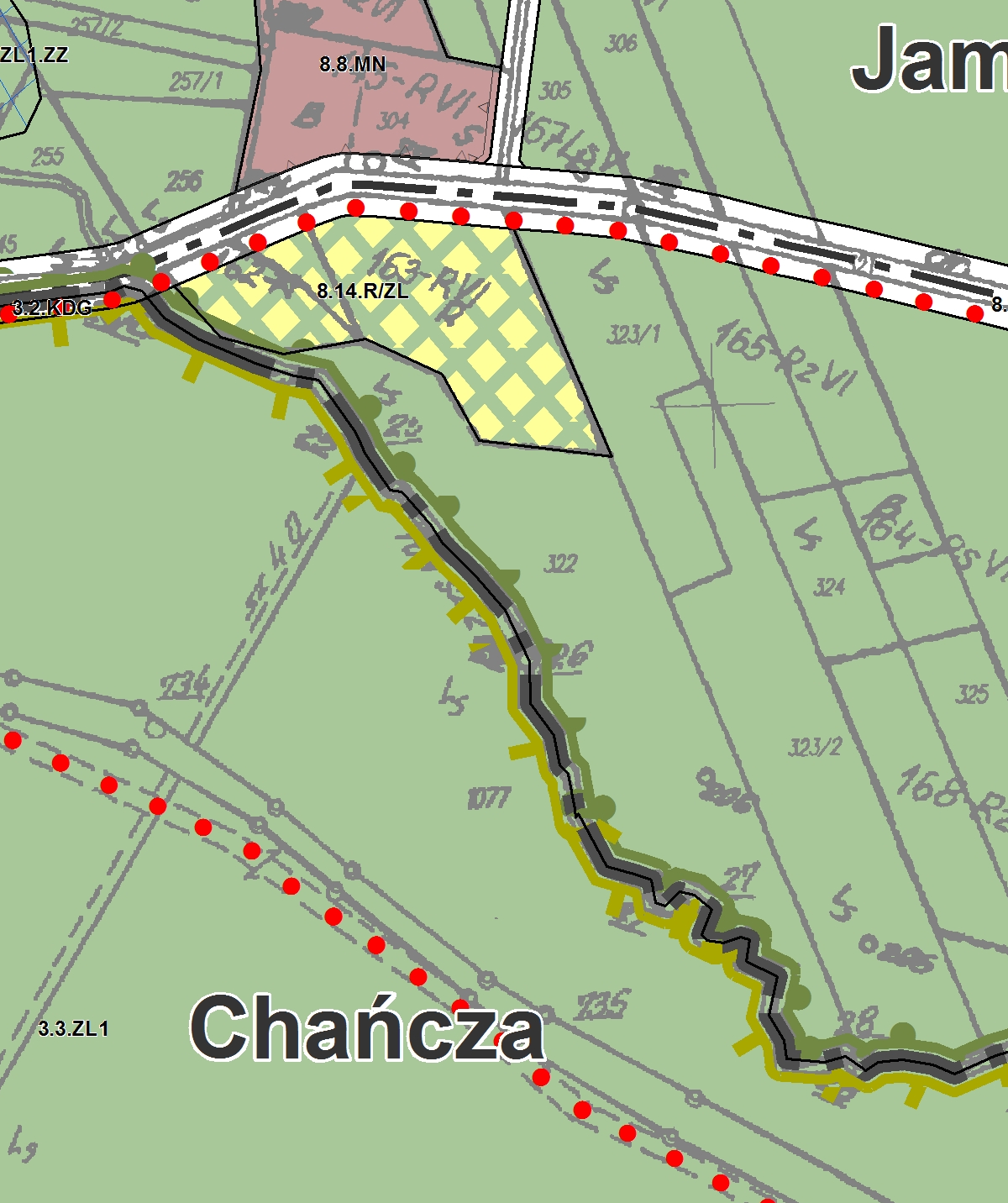 § 12. Ustalenia dotyczące zasad i warunków scalenia i podziału nieruchomości:1) na obszarze objętym planem nie wyznacza się terenów wymagających przeprowadzenia scaleń i podziałów nieruchomości w rozumieniu przepisów ustawy o gospodarce nieruchomościami;2) regulacja granic własności w liniach rozgraniczających poszczególnych terenów może nastąpić w ramach czynności cywilnoprawnych;3) ustala się szczegółowe zasady podziału oraz warunki scalania i podziału nieruchomości dokonywanych w ramach czynności cywilno – prawnych, o ile ustalenia szczegółowe nie stanowią inaczej:a) każda nowo wydzielana działka budowlana winna posiadać:- dostęp do drogi publicznej drogi wewnętrznej lub ciągu pieszo-jezdnego,- możliwość realizacji miejsc postojowych dla samochodów, w ilości określonej w ustaleniach szczegółowych,- możliwość wydzielania miejsc czasowego gromadzenia odpadów,- możliwość przyłączenia do sieci infrastruktury technicznej,b) zakazuje się wydzielania działek o parametrach uniemożliwiających w sposób oczywisty wykorzystanie działek na cele zgodne z przeznaczeniem terenu na którym są położone,c) minimalne wielkości oraz minimalne szerokości frontu działki nie obowiązują w przypadku dokonywania podziałów pod drogi, ulice, place, obiekty i urządzenia infrastruktury technicznej oraz podziałów mających na celu powiększenie działek sąsiednich; minimalne wielkości oraz minimalne szerokości frontu działki nie obowiązują również w przypadku dokonywania podziałów mających na celu uregulowanie spraw własnościowych związanych z istniejącą zabudową,d) zakazuje się wydzielania nowych działek budowlanych o powierzchni mniejszej niż:e) zakazuje się wydzielania działek budowlanych o szerokosci frontu działki mniejszej niż 5 metrów,f) ustala się kąt nachylenia granicy wydzielanych działek budowlanych w stosunku do pasa drogowego nie mniejszy niz 1º i nie większy niz 90º.MN, MN(z), MN.ZZ:600 m2 – dla zabudowy mieszkaniowej jednorodzinnej,RM, RM(z), RM.ZZ:1000 m2 – dla zabudowy zagrodowej,MU1:300 m2 – dla zabudowy mieszkaniowej,200 m2 – dla zabudowy usługowej,600 m2 – dla zabudowy mieszkaniowo-usługowej,MU2:400 m2 – dla zabudowy mieszkaniowej i usługowej,600 m2 – dla zabudowy mieszkaniowo-usługowej,MU3,MU3(z),MU3.ZZ:600 m2 – dla zabudowy mieszkaniowej jednorodzinnej i usługowej,800 m2 – dla zabudowy mieszkaniowo-usługowej,MW:1500 m2 – dla zabudowy mieszkaniowej wielorodzinnej,600 m2 – dla zabudowy usługowej,UP:1500 m2,UC, UC(z):2000 m2,P:5000 m2,UT1, UT1.ZZ:400 m2 – dla indywidualnych obiektów rekreacyjnych i letniskowych,1500 m2 – dla hoteli, moteli, pensjonatów, domówwycieczkowych i schronisk,5000 m2 – dla kempingów i pól biwakowych,400 m2 – dla obiektów usług z zakresu handlu i gastronomii,UT2:1500 m2 – dla hoteli, moteli i pensjonatów,400 m2 – dla obiektów usług z zakresu handlu i gastronomii,US1:1500 m2 – dla hoteli,400 m2 – dla obiektów usług z zakresu handlu i gastronomii,US2:1000 m2,